OBJEDNÁVKA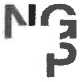 Doklad OJE-2194VODBĚRATEL - fakturační adresaNárodní galerie v PrazeStaroměstské náměstí 1211015 Praha 1Zřízena zákonem č.148/1949 Sb., o Národní galerii v PrazeČíslo objednávky 2194/2021DODAVATELMilan Škoda-FOTOU Elektrárny 60 252 46 Vrané nad VltavouČeská republikaIČ 00023281 DIČ CZ00023281Typ Příspěvková organizaceIČ 43164536DIČ CZ5501010163Datum vystavení    02.11.2021 Číslo jednacíSmlouvaPožadujeme: Termín dodáníZpůsob dopravy Způsob platby Splatnost fakturyPlatebním příkazem30 dnůObjednáváme u Vás 5 ks FOMEI LED WIFI 150D deskových světel, 5 ks LINSTAR L-30L stativů pod světlo a dopravu.Vystavil(a)XXXXXXXXXXXXXXXXXXXRazítko a podpis 					Dle § 6 odst.1 zákona c. 340/2015 Sb. o registru smluv nabývá objednávka s předmětem plnění vyšší než hodnota 50.000,- KČ bez DPH účinnosti až uveřejněním (včetně jejího písemného potvrzení) v registru smluv. Uveřejnění provede objednatel.Žádáme obratem o zaslání akceptace (potrvrzení) objednávky.Datum:     02.11.2021			      Podpis:       XXXXXXXXX           razítko         XXXXXXXXXXXXXPlatné elektronické podpisy:08.11.2021 15:45:49 - XXXXXXXXXXXX - příkazce operace08.11.2021 16:49:19 - XXXXXXXXXXXXX - správce rozpočtuPoložkaMnožství MJ%DPHCena bez DPH/MJDPH/MJCekem s DPHRozdíl v součtu částek1.000150.020.00150.02Desková světla1.002173 718.9915 480.9989 199.98